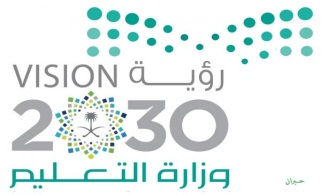 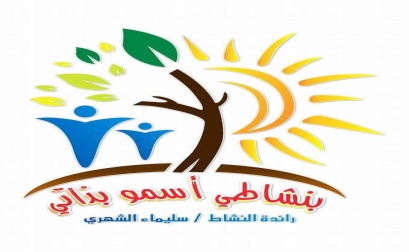 المملكة العربية السعودية                                      وزارة التعليمالإدارة العامة لتعليم بمنطقة عسيرإدارة نشاط الطالبات                                   المتوسطة السابعة                                     درس تطبيقي         ورشة عمل           لقاء تربوي         برنامج تدريبي           تجربه           ندوه             برنامج                                                                                                                                   مناسبة                بحث                     مسابقه1)معلومات عامة عن البرنامج :-العنوان. أسبوع السلامة المرورية                                                 المدربة المباشرة له .سليماء الشهريالتاريخ   26/  8 /  44 14هـ                                                        اليوم /  الأحد                                            2) أهدافه وصف البرنامج:-3) اراء ومقترحات4) فريق العمل :- رائدة النشاط  أ/سليماء الشهري                          مديرة المدرسة أ/ عائشه الشهري                   الـــــشــــواهـــــد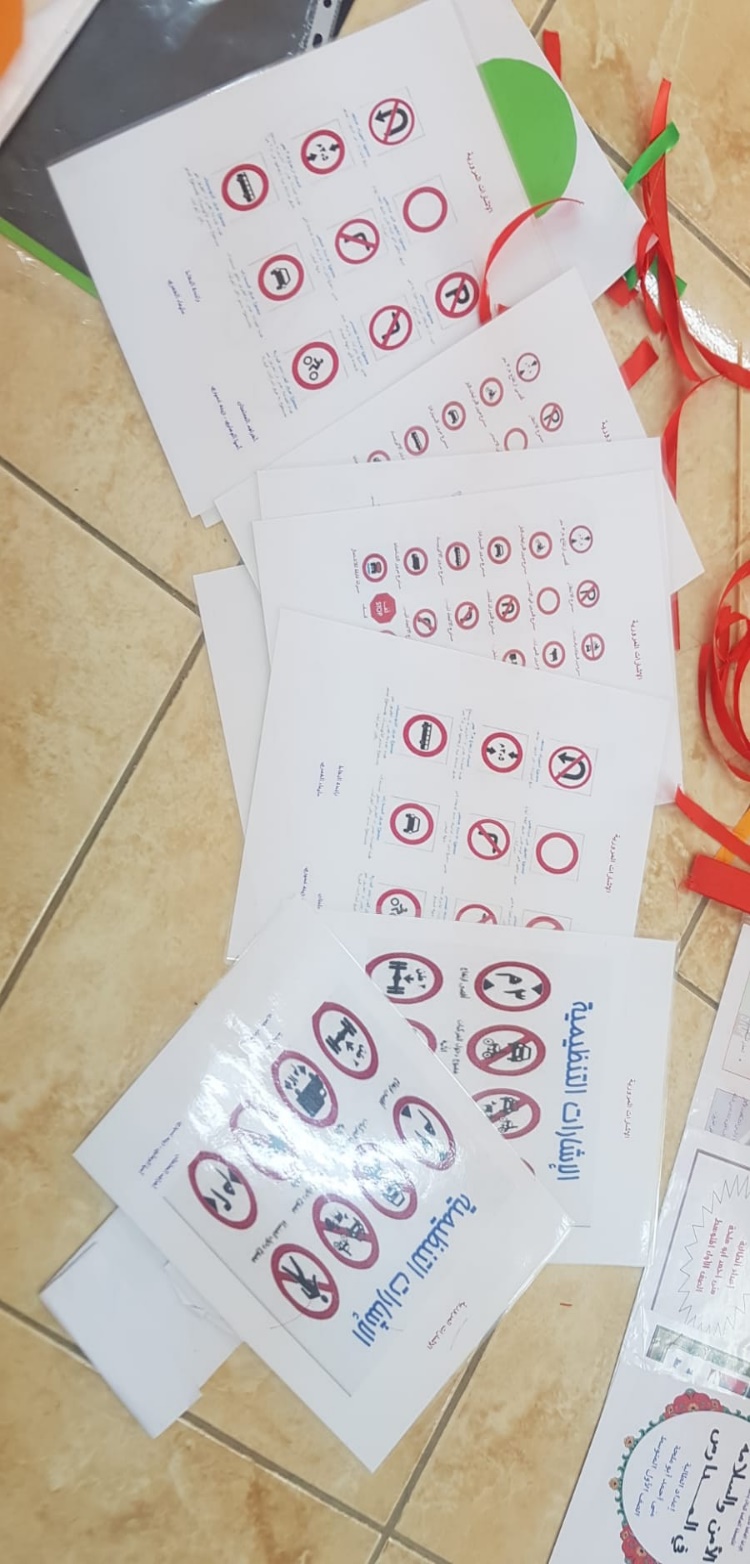 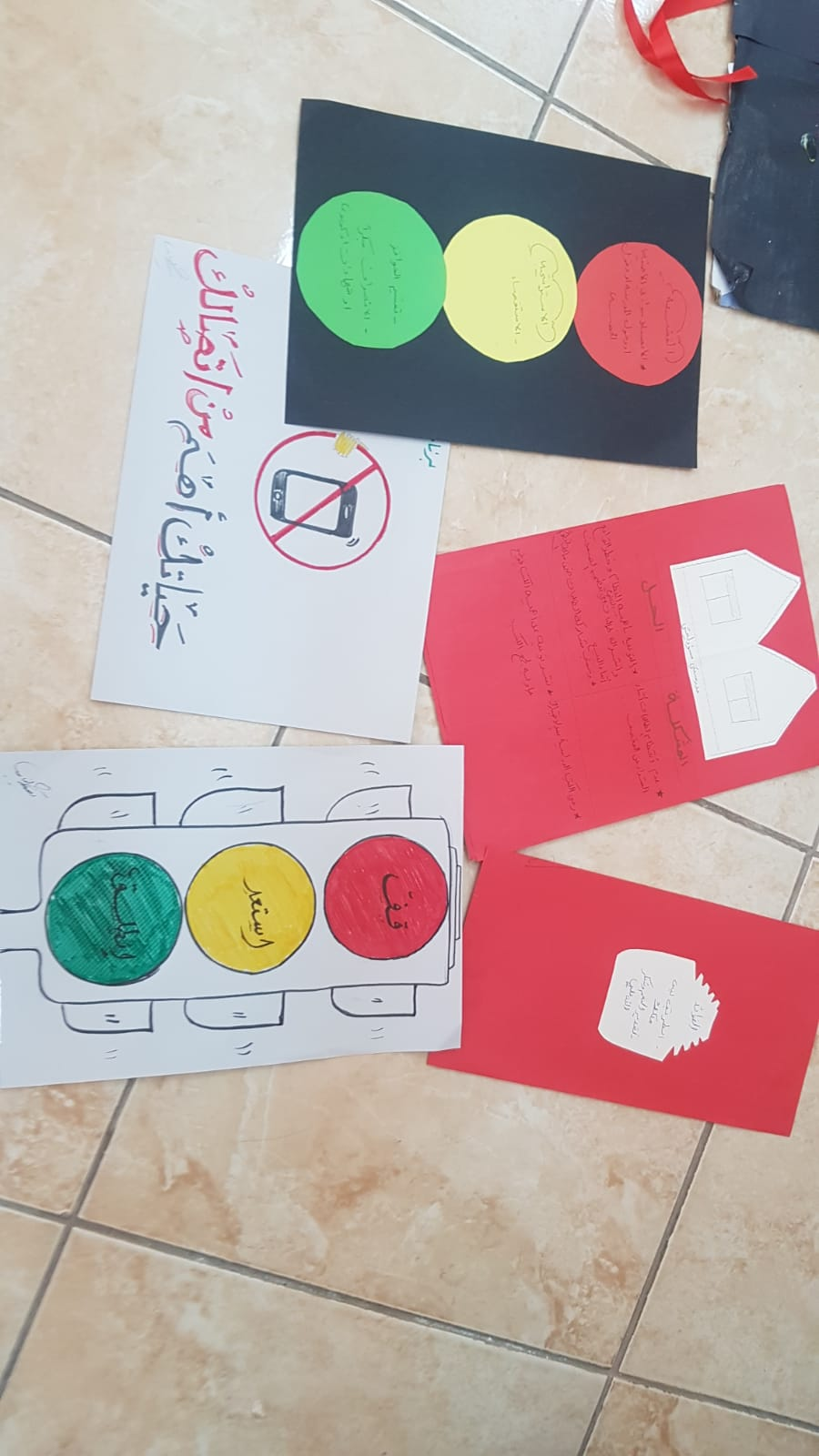 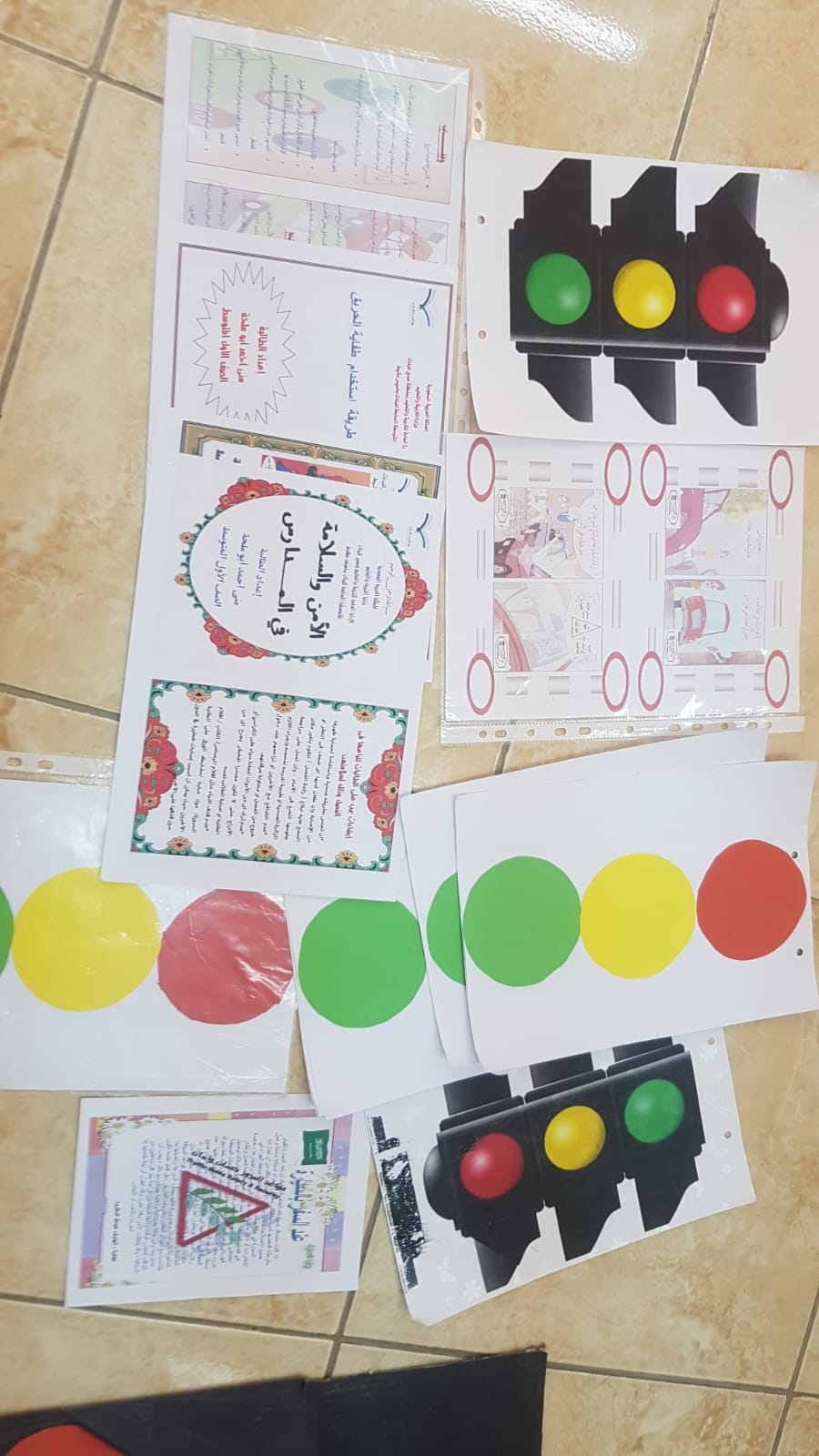 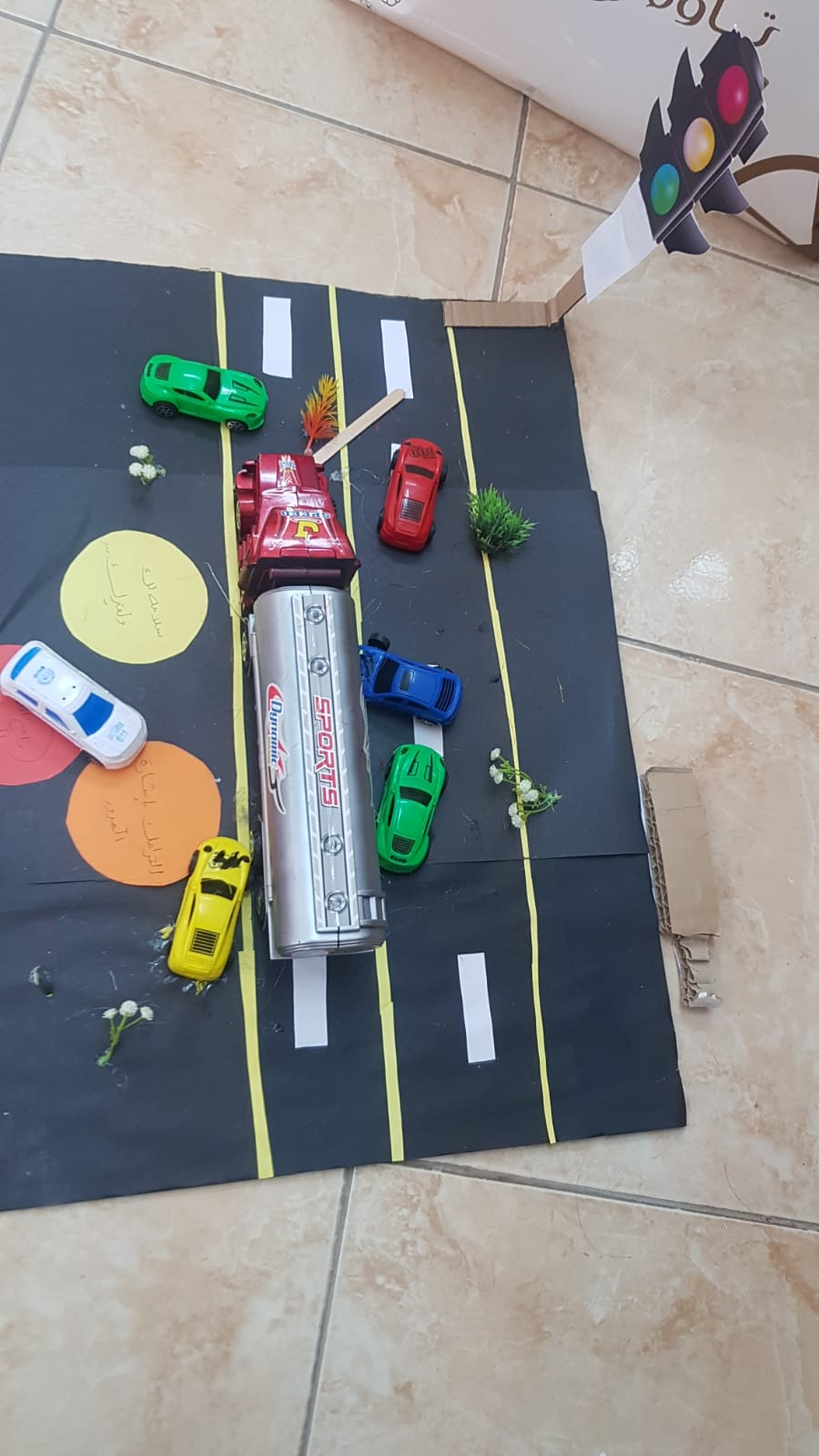 رائدة النشاط  أ/سليماء الشهري                          مديرة المدرسة أ/ عائشه الشهري الفئة المنفذةنوره زاهبالفيئة المستهدفةجميع منسوبات المدرسة مقر البرنامج   مسرح الإذاعة + الفصول الهدف العام آخذ الحذر من الحواث بشكل كبير لأنها سبب في وقوع المآسي المادية والبشرية الهدف الخاصالتقيد بالسرعة المحدودة وعدم الاهمال في النظام -  صيانة المركبة من الاخطارالوقوف عند إشارة المرورالية التنفيذ ووصف البرنامجوقت التنفيذنوع البرنامجمخرجات البرنامجمؤشر التحقيق نشر الوعي بين الطالبات عرض بوربونت  (CD)مطويات – ورش عملمجسمات  اناشيد – توزيعات منشورات  اشارات عن الأمن والسلامة لخذ الحظر من الأخطار ساعة النشاط حصص الاحتياط الطابور الصباحي مهارات الحياة    (ثقافي)-الحرص على صيانة السيارات من أي عطل -نشر الوعي والفهم من اخطار السلامة المرورية .-تم تدريب الطالبات على عمل مجسمات عن اخطار الحوادث -العمل على نشر الوعي بينهم بواقع 100%الايجابياتإبداع متميز وتعاون وتنافس بين الطالباتومعرفة اخطار الإهمال في السيارات والسرعة           السلبيات                               -------------------------------      التوصيات والمقترحات التطويرية                               ------------------------------من داخل المدرسةمن داخل المدرسةمن خارج المدرسةمن خارج المدرسةالاسمالوظيفة الاسمالوظيفة      سليماء الشهريرائدة نشاطنوره زاهب معلمه 